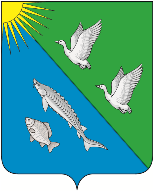 СОВЕТ ДЕПУТАТОВСЕЛЬСКОГО ПОСЕЛЕНИЯ ЛЯМИНАСургутского районаХанты – Мансийского автономного округа – ЮгрыРЕШЕНИЕ «31» мая 2023 года                                                                                           № 28 с.п. ЛяминаО внесении изменения  в решение Совета депутатов сельского поселения Лямина от 28.06.2018 № 30	На основании Федерального закон от 29.12.2022 № 612-ФЗ «О внесении изменений в Градостроительный кодекс Российской Федерации и отдельные законодательные акты Российской Федерации и о признании утратившим силу абзаца второго пункта 2 статьи 16 Федерального закона «О железнодорожном транспорте в Российской Федерации»,Совет депутатов сельского поселения Лямина решил:1. Внести в решение Совета депутатов сельского поселения Лямина от 28.06.2018 № 30 «О Порядке организации и проведения публичных слушаний в сельском поселении Лямина» следующее изменение:в части 1 статьи 12 приложения к решению слова «быть менее одного месяца и более трех месяцев» заменить словами «превышать один месяц».2. Обнародовать настоящее решение и разместить на официальном сайте сельского поселения Лямина.Глава сельского поселения Лямина                                                      А.А. Дизер